                Муниципальное бюджетное общеобразовательное учреждение                                       «Средняя   общеобразовательная казачья школа села Знаменка»                                        Нерчинский район,   Забайкальский край                         Проверочная работа   к уроку                          Искусства  в 9 классе   на тему–   «Эстетическое формирование искусством                                                         окружающей среды»   по программе Г.П Сергеевой, И. Э. Кашековой, Е.Д. Критской                                                                    Учитель музыки и  искусства-                                                                                           Трушина Светлана Юрьевна1. Человек во все времена стремился сделать окружающий мир…А) …удобным и красивымБ) …красивым и выгоднымВ) …исторически значимым2. Чем определялся исторический выбор форм, материалов, цвета для эстетического формирования окружающей среды?А) эстетическим желаниемБ) историческим развитиемВ) техническими возможностями эпохи3. Что такое «промышленное искусство»?А) технический прогрессБ) проникновение эстетики в техникуВ) развитие нанотехнологий4. Какие творческие специальности необходимы для эстетического формирования окружающей среды? ________________________________________________________________________________________________________________________________________________5. Назови «визитные  карточки» в области архитектурной эстетики в городах:Москва______________________________________________________Казань_______________________________________________________Набережные Челны_____________________________________________Париж_______________________________________________________Рим_________________________________________________________Санкт-Петербург______________________________________________6. Назови архитектурные сооружения и их местоположениеА)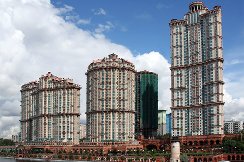 Б)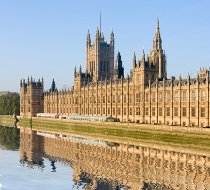 В)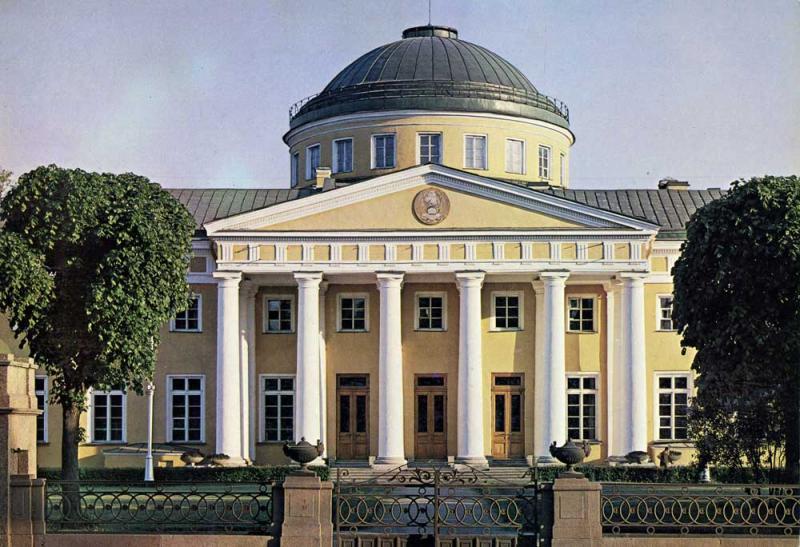 Ключи:1) А	2) В	3) Б4) архитекторы, художники, дизайнеры, оформители, декораторы, модельеры5) Москва – Красная площадь    Казань – мечеть Кул Шэриф    Набережные Челны – Бизнес Центр «Тюбетейка»    Париж – Собор Парижской Богоматери    Рим – Колизей    Санкт-Петербург – Эрмитаж6)А- Жилой комплекс «Алые паруса» в Москве Б- Здание парламента в ЛондонеВ- Таврический дворец в Санкт- Петербурге Критерий оценивания:Выполнены задания на   6   вопросов- оценка «5»Выполнены задания на   5   вопросов- оценка «4»Выполнены задания на   4   вопроса - оценка «3»Источник:Искусство,  8-9 классы: учеб. для общеобразоват. организаций / Г.П. Сергеева, И.Э Кашекова, Е. Д. Критская, - 8-е изд,- М.: Просвещение, 2017.